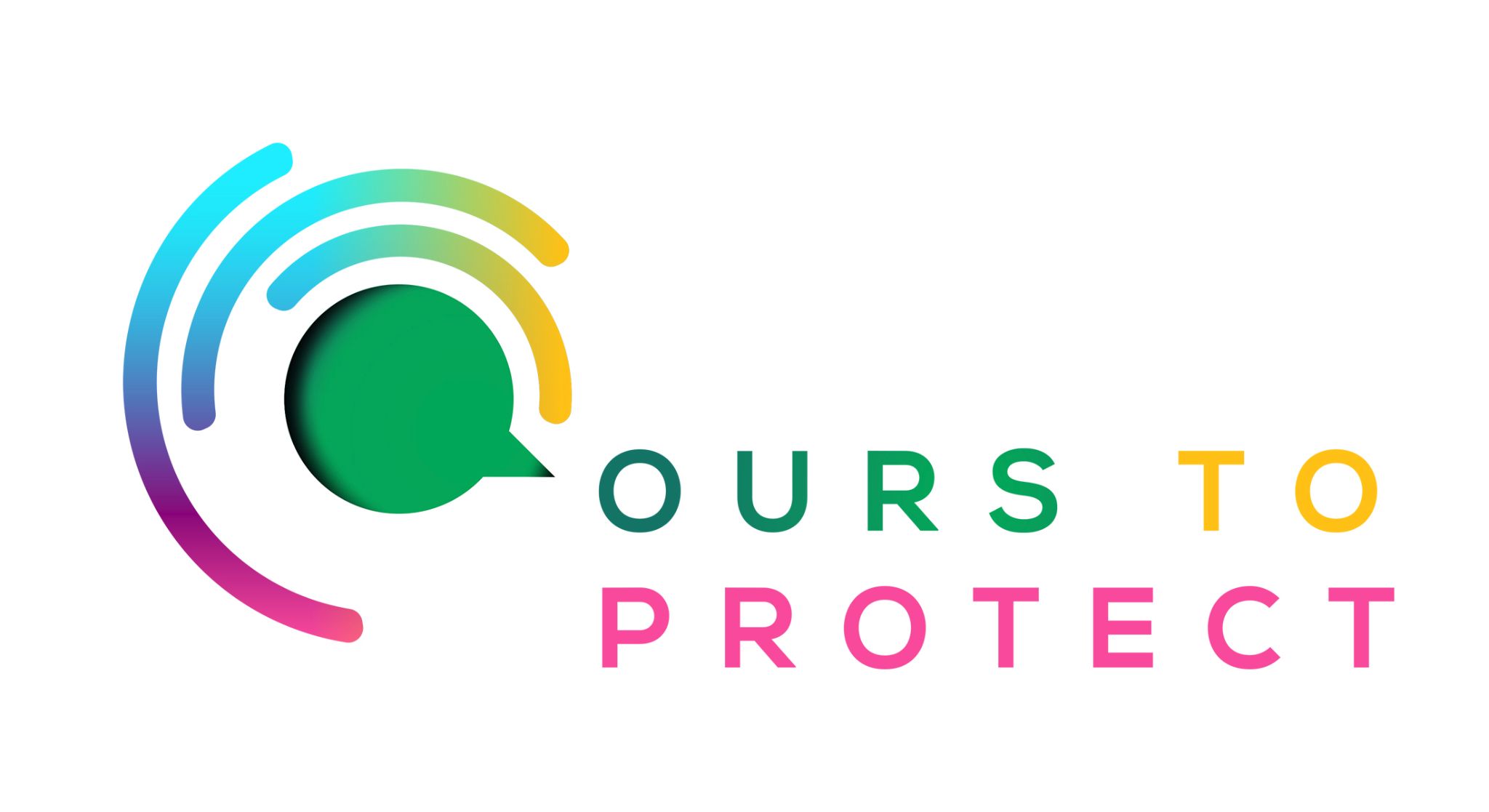 This week Dublin’s Q102 looked Friends of the EarthDid you know…Ireland needs to cut carbon emissions by 50% by 2030.To establish a new climate governance regime in Ireland that drives the development and adoption of policies to eliminate emissions in all sectorsWho are Friends of the Earth?They are a community at the heart of the growing movement for a world with zero pollution.Friends of the Earth wants to build movement power, drive policy change, ensure supporters of the movement that they're supported and continue to develop the organisation.How can I get involved?You can join the movement through their website.Sign up for their newsletterSign their petitions that will help drive government actionHere’s a few websites if you want to know more ! Friends of the Earth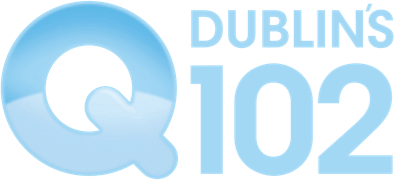 